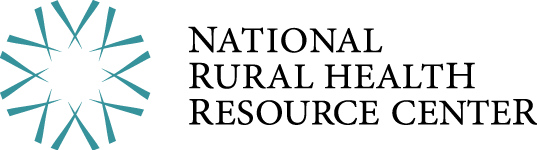 PROJECT TIMELINEMajor Activities and MilestonesDeliverablesStart DateExpected End Date1. Initiate1.1 Develop Charter1.1 Submit Charter for approval1.1 Milestone: Charter Signed/ApprovedProject Charter for Evaluation Aug 5Aug 162. Plan2.1 Determine evaluation team2.2 Project team Kickoff meeting2.3 Develop work plan for evaluation2.4 Submit work plan for approval2.5 Milestone: Evaluation design approvedEvaluation team listEvaluation team roles and responsibilities listWork plan Aug 20 Aug 303. Execute3.1 Establish regular team and sub-team meetings3.2 Identify questions and outcomes measure data3.3 Determine process and roles for data collection3.5 Milestone: Data collected 3.6 Milestone: Data analyzedSources of data and formulasTargetsOutcomes report Sept 3 Feb 1 
(First 6 months)4. Monitor
& Control4.1 Update evaluation work plan as needed4.2 Quarterly status reports developed4.3 Milestone: Quarterly status reports submitted to project manager4.4 Milestone: Semi-annual review with teamQuarterly status reportsSemi-annual evaluation report Aug 20Mar 15. Close5.1 Closeout meeting scheduled5.2 Closeout meeting completed5.3 Lessons learned and deliverables documented5.4 Milestone: Final report submittedFinal reportAug 1 Year 2Nov 1 Year 2